Sójka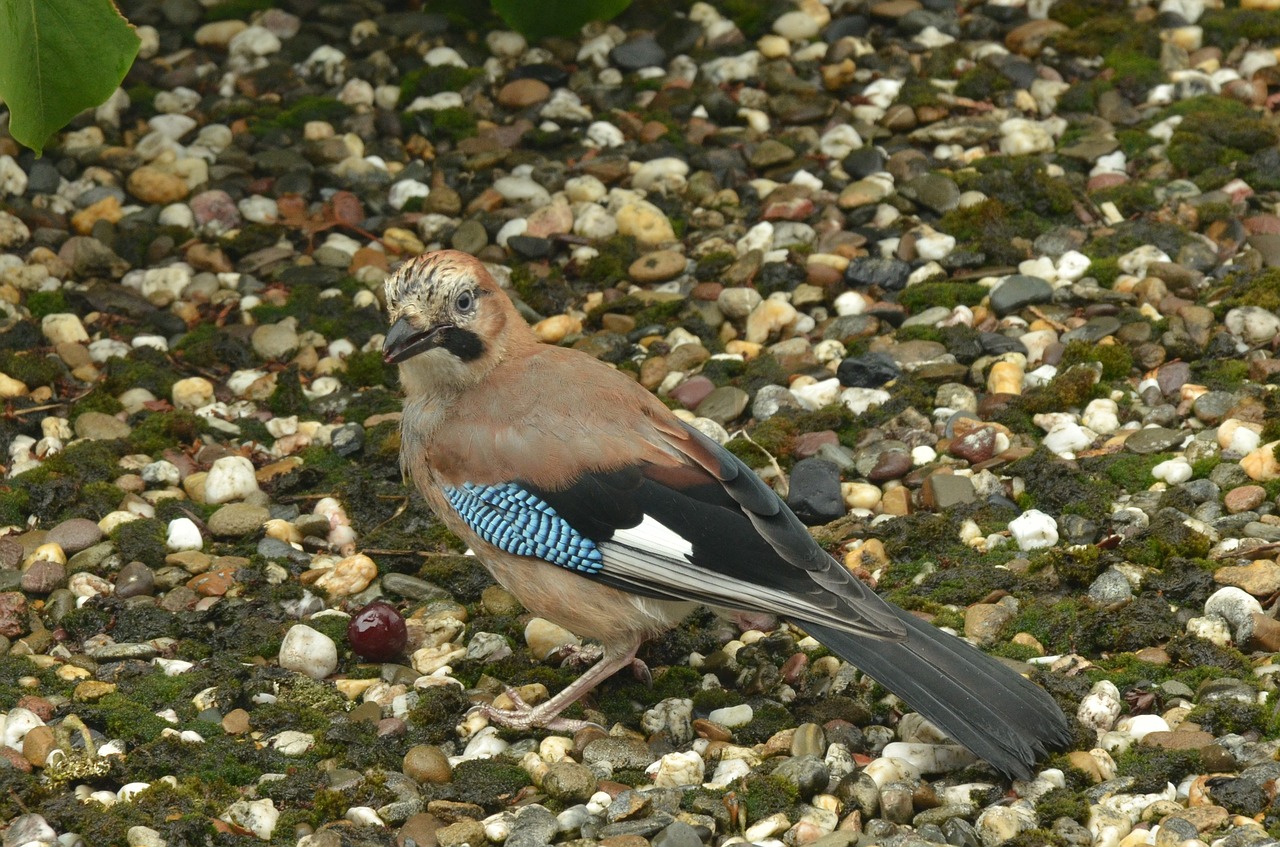 Wróbel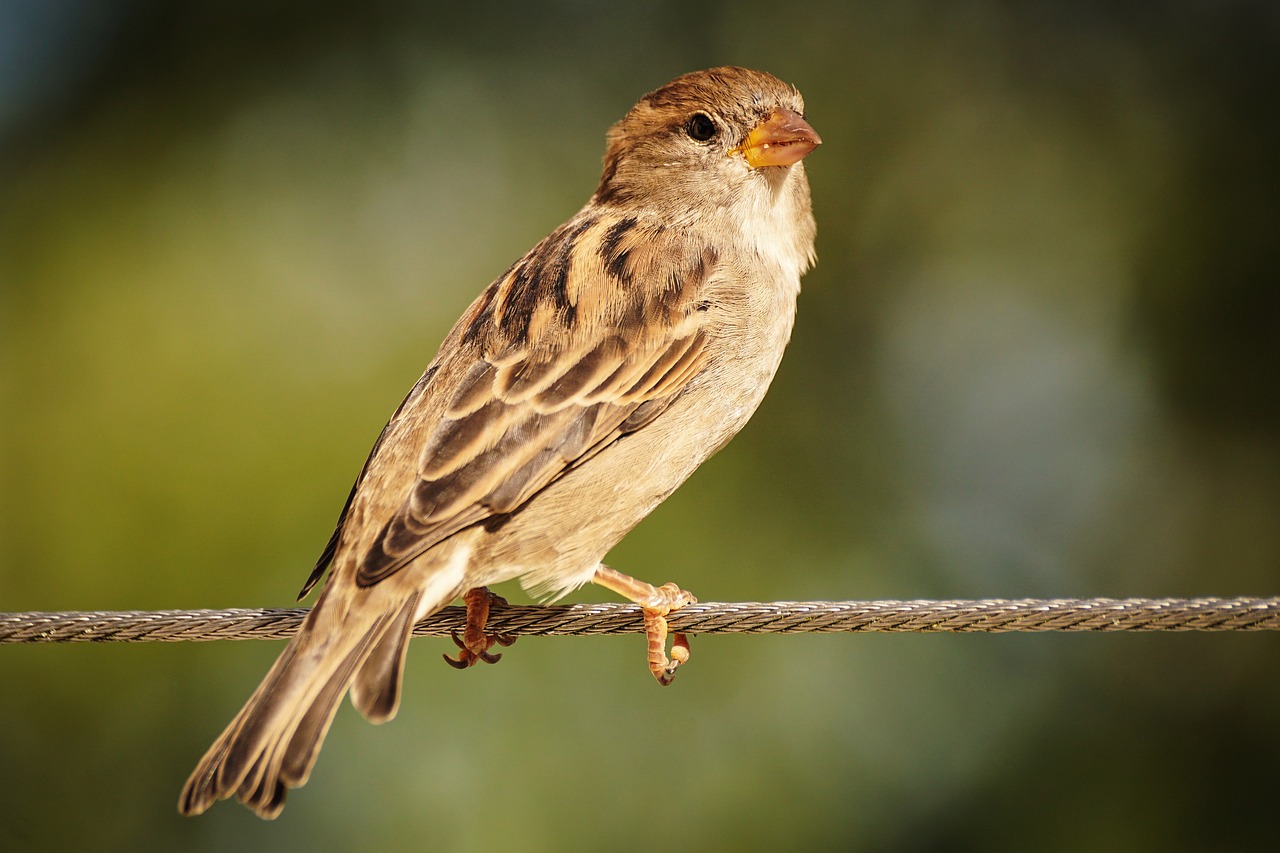 Kukułka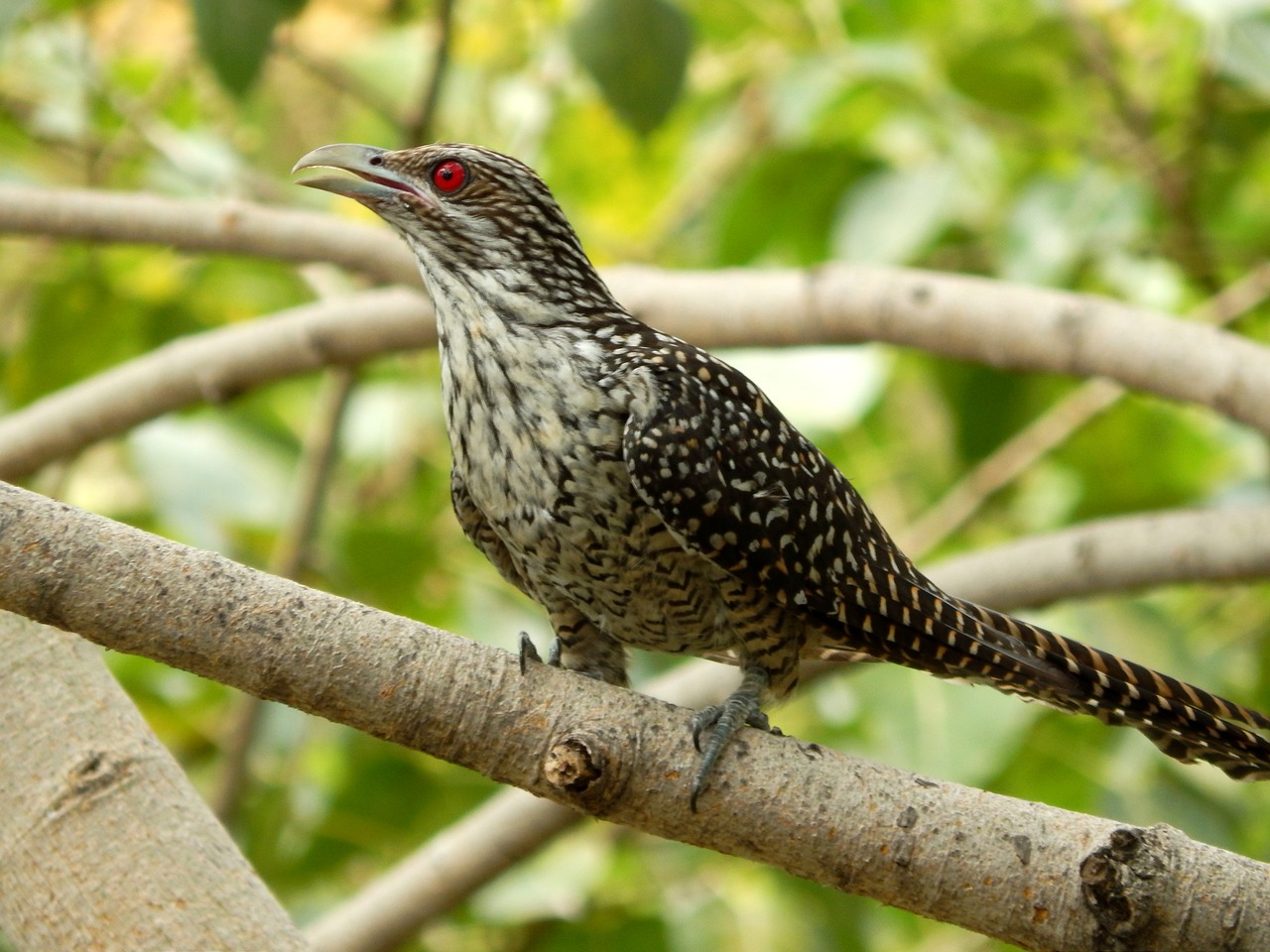 Skowronek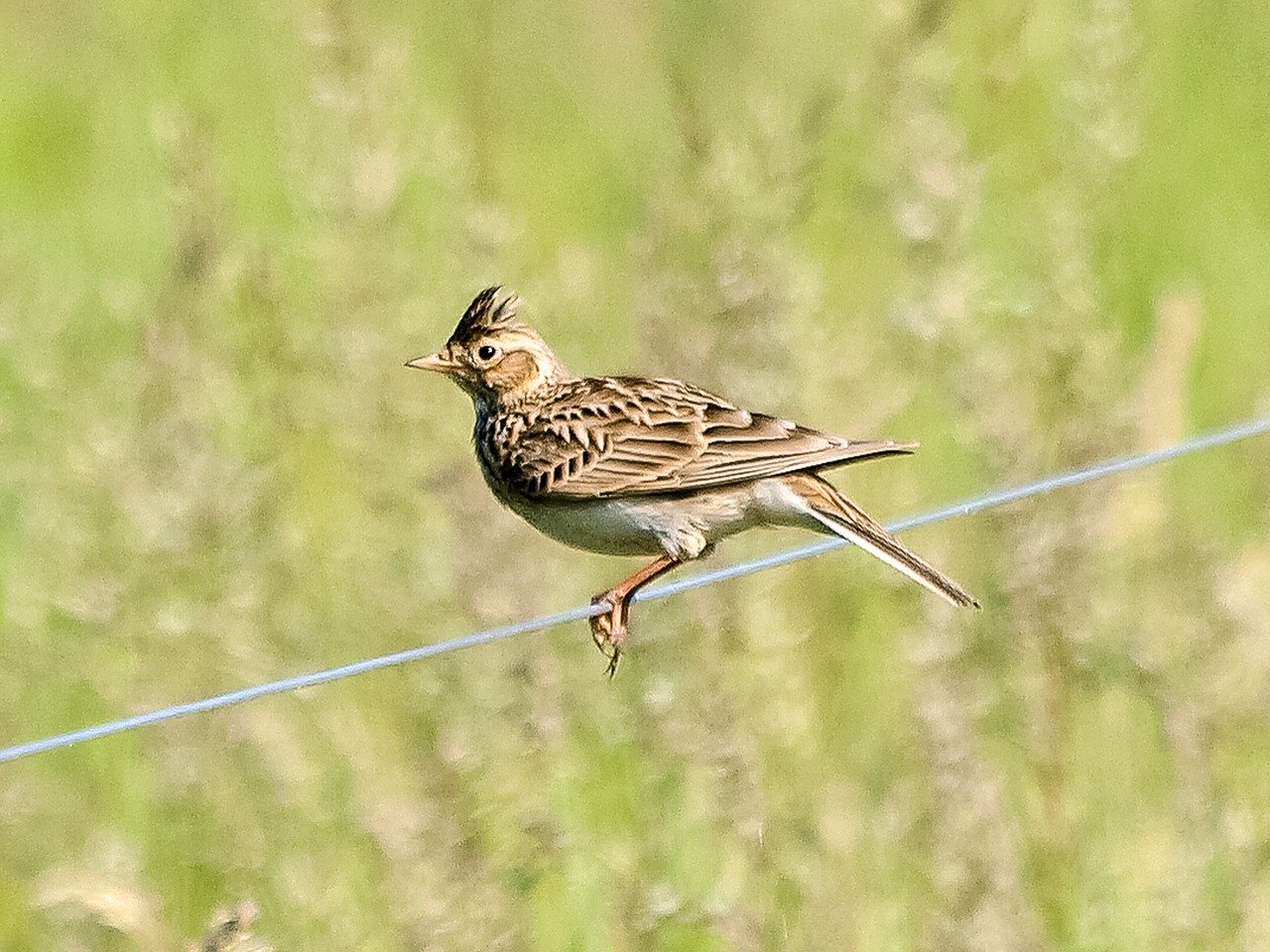 Jaskółka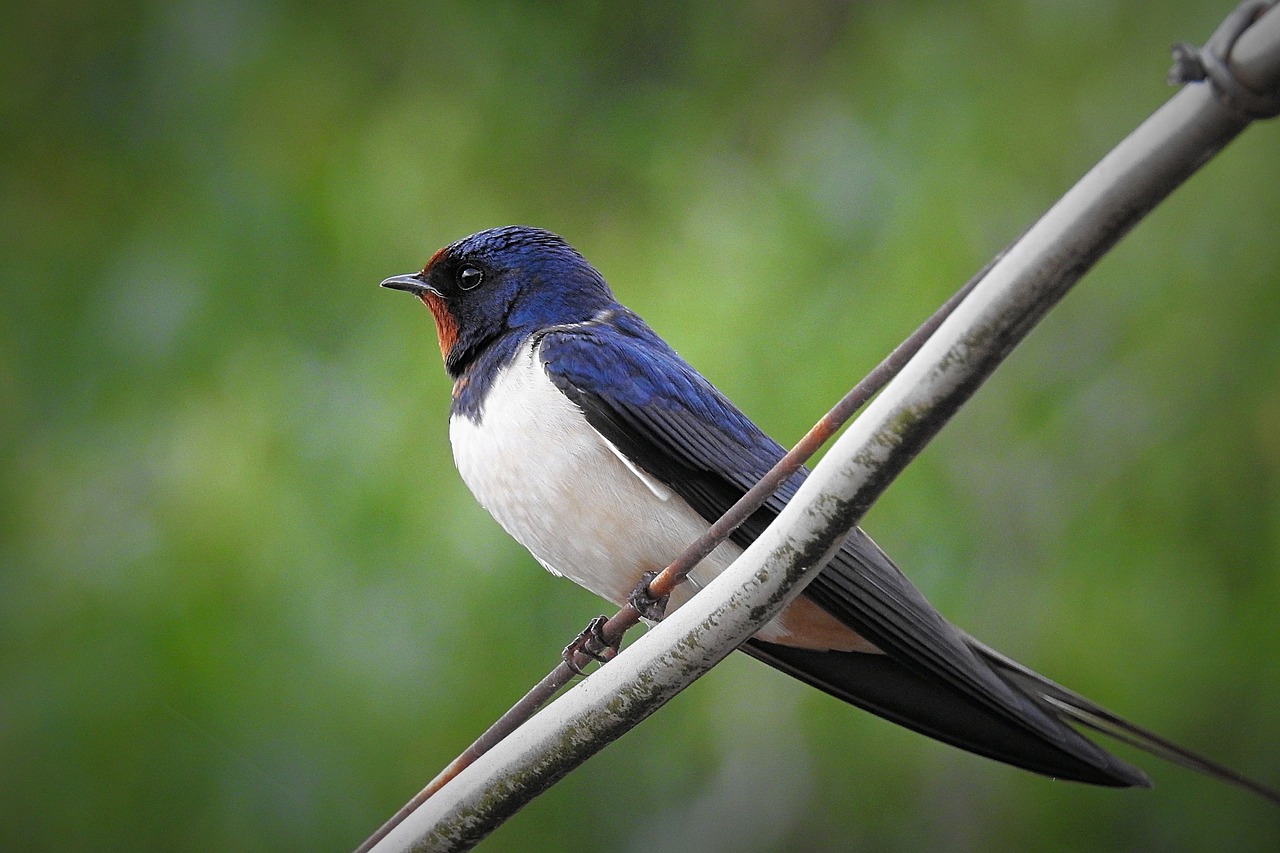 Bocian biały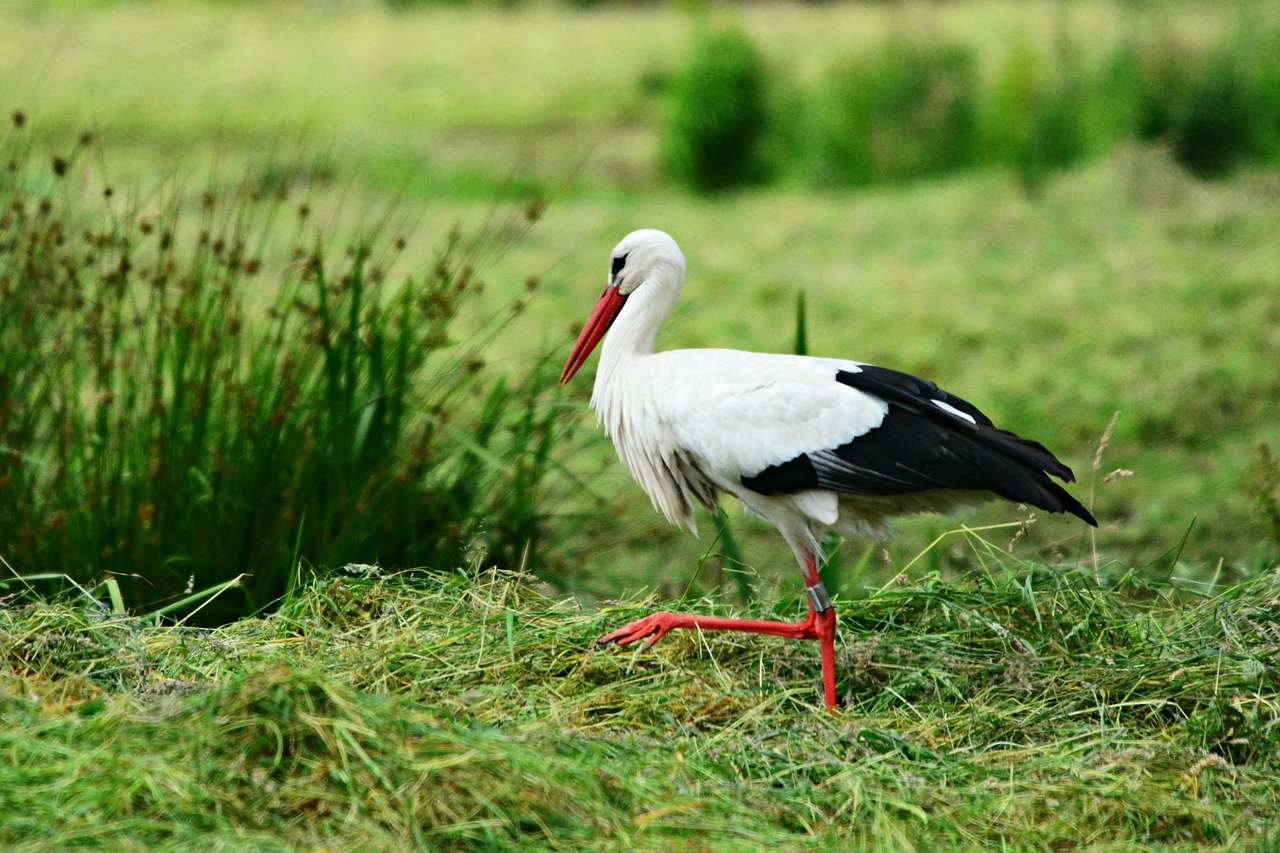 